ПРОЕКТ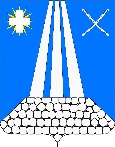 Совет Некрасовского  сельского поселенияУСТЬ-ЛАБИНСКОГО районаРЕШЕНИЕ_____________ г.					                                        № ___ст. Некрасовская 					                     Протокол  №   ___О внесении изменений в решение Совета Некрасовского сельского поселения Усть-Лабинского района от 18.10.2017 года № 1 протокол № 44 (с изменениями от 24.07.2018 № 4 протокол № 56, от 10.06.2019 года № 7 протокол № 69) «Об утверждении Правил благоустройства территории Некрасовского сельского поселения Усть-Лабинского районаВ целях приведения в соответствие с действующим законодательством Российской Федерации нормативно-правовых актов органов местного самоуправления, руководствуясь методическими рекомендациями для подготовки правил благоустройства территорий поселений, городских округов, внутригородских районов, утвержденными приказом Министерства строительства и жилищно- коммунального хозяйства Российской Федерации от 13 апреля 2017 года № 711/пр, Уставом Некрасовского сельского поселения Усть-Лабинского района,  Совет Некрасовского сельского поселения Усть-Лабинского района р е ш и л:1.	Внести в приложение к решению Совета Некрасовского сельского поселения Усть-Лабинского района от 18 октября 2017 года №1 протокол № 44 (с изменениями от 24.07.2018 № 4 протокол № 56, от 10.06.2019 года № 7 протокол № 69) «Об утверждении Правил благоустройства территории Александровского сельского поселения Усть-Лабинского района» следующие изменения: 1)	пункт 5.9.3 части 5.9 раздела 5 исключить;2)	пункт 5.9.4 части 5.9 раздела 5 исключить.;3)	пункт 5.1.5. раздела 5 изложить в новой редакции «5.1.5. Сбор биологических отходов осуществляется в соответствии с приказом Министерства сельского хозяйства Российской Федерации от 26.10.2020 года № 626 «Об утверждении Ветеринарных правил перемещения, хранения, переработки и утилизации биологических отходов». Контейнер для сбора биологических отходов, расположен по адресу: Краснодарский край, Усть-Лабинский район, ст. Некрасовская, северо-восточная часть, территория бывших очистных сооружений.2. Общему отделу администрации Некрасовского сельского поселения Усть-Лабинского района (Осипова Ю.М.) обнародовать настоящее постановление в установленном порядке и разместить на официальном сайте администрации Некрасовского сельского поселения Усть-Лабинского района www.nekrasovskoesp.ru. 3. Контроль за выполнением настоящего решения возложить на главу Некрасовского сельского поселения Усть-Лабинского района Скорикову Т.Ю.4. Настоящее решение вступает в силу со дня его официального обнародования.Председатель совета Некрасовского  сельского поселенияУсть-Лабинского района                                                      Н.С. ШаповаловаГлава Некрасовского сельского поселения Усть-Лабинского района                                     Т.Ю. Скорикова 